Цель Форума: обмен опытом работы, выявление ключевых проблем, возникающих при реализации программы переселения, поиск вариантов их решения.В работе Форума приняли участие представители Министерства труда и социальной защиты Российской Федерации, Министерства внутренних дел Российской Федерации, органов исполнительной власти субъектов Российской Федерации, Института стран Содружества Независимых Государств и других общественных организаций, ученые, независимые эксперты в области миграции и соотечественники.Трансляцию Форума можно посмотреть по адресу в сети Интернет http://videoticket.ru/events/fellowcitizen/main/?day=day1. Программа Форума прилагается.Приложение: Программа на 5 л. в 1 экз.         Государственное казенное учреждение  службы занятости 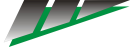           населения Свердловской области «Ирбитский центр занятости»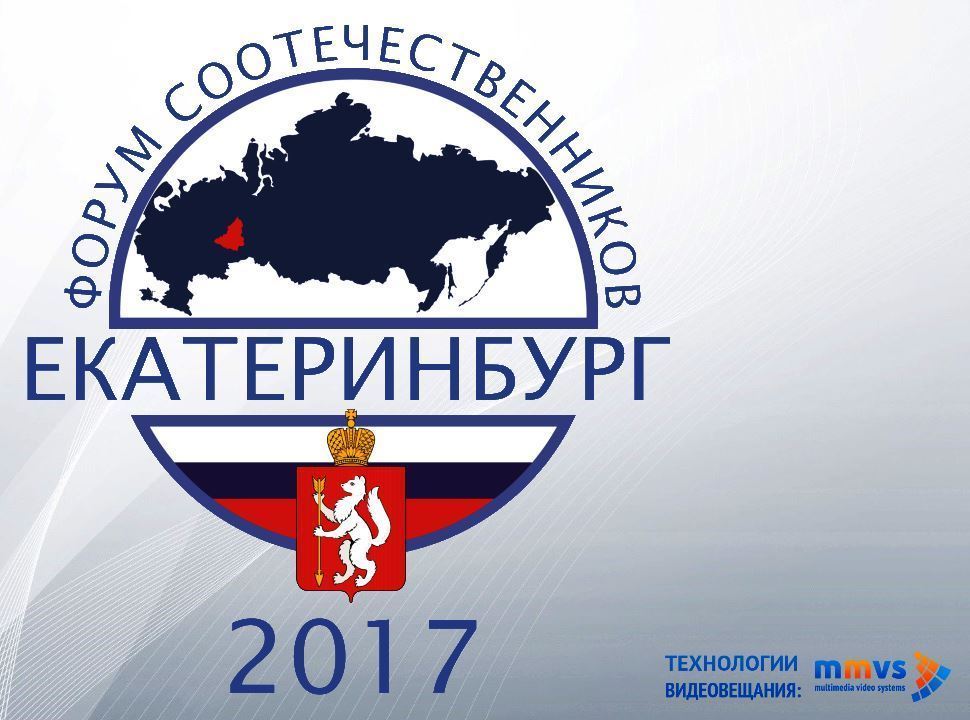 